Dear Parent/Guardian, 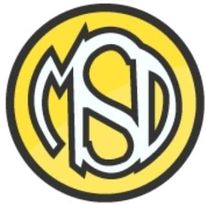 Every year we work together to make improvements in our school. Due to the impact of COVID on school development work, we remain in the second year of this cycle. This year we plan to work on these areas to improve our school through our school development planning process. This is ‘at a glance’ version for parent information. Becoming More Child CentredImproving Teaching & LearningImproving Leadership & ManagementMaking better links with the communityDisciplineSchool CouncilAttendanceMental HealthPATHS programme adopted in September ’21 as a whole school approach to behaviour.New Code of Conduct for all children embedded and shared with parents. Principal & Vice Principal monitors at lunchtimes.Quick recorded response to parental concerns through positive discipline policy.Ongoing training for staff on supporting children with additional learning needs.Implementation of the Addressing Bullying in Schools Act (NI) 2016 Continue to strengthen the role of the School Council through fortnightly meetings (as per COVID guidance).The School Council will lead a number of initiatives across the school including the Fairtrade award & Eco Schools.Our aim is for all children to be at school for 95% of the time or more. The Principal meets with the Educational Welfare Officer on a half termly basis to discuss ways of improving attendance. Letters sent from school to parents for extended absences.The School Counsellor continues to visit the school weekly and support individual childrenAll classes, Primary 1 to Primary 7 will take part in the PATHS programme. This programme facilitates the development of self-control, emotional awareness and interpersonal problem-solving skillsPrimary 4 will take part in the Roots of Empathy which promotes resilience, wellbeing and positive mental health.Primary 3 and Primary 5L will take part in the Fresh Little Minds programmeA range of organisations will visit the school throughout the year to support the PDMU curriculum Setting up safe spaces for children in school. Reestablishment of Afterschool Clubs February ‘22GAA, rugby and boxing coaches provide instruction for children.PlanningNurseryCurriculumCelebrating AchievementA consistent approach to planning in Literacy and Numeracy with a specific focus on differentiation; monitoring and evaluation.To ensure the planning informs classroom practice, is progressive and meets the needs of the children.Further develop outdoor play to promote children’s curiosity and creativity as well as their physical, social and emotional wellbeing.Planned visits from lollipop lady, canteen lady, dentist and speech therapist to enhance learning experiencesEmbed the “Getting Ready to Learn” programme with parents.” Embed Welcome” Speech and Language initiative. Into practice, and to target the development of areas of language across the nursery as well as support the speech and language development of individual children.Maintain Nursery/SEN liaison procedure ensuring early intervention.A new canopy has been installed to enhance our outdoor play provision.Purchase of new resources to support Outdoor Play Provision.Use a range of ongoing assessment approaches to identify where children are in their learning in literacy and numeracy and staff to plan learning that meets the needs of all children and addresses any gaps in learning as a result of the pandemic and to raise the attainment of all pupils.Use Mathletics as a tool to develop the quick recall of number facts as well as a tool to track and monitor children’s progress.Provide a wide range of writing opportunities to allow children to develop their writing skills as well as develop their spelling, grammar, punctuation, and handwriting skills.Use ICT as a tool to enhance children’s learning in literacy e.g. Purple Mash which can also be used at home.French & Irish continue for KS2 pupils.Re-establish opportunities to enhance the literacy curriculum through Paired Reading; Peer Tutoring; Big Bedtime Read; Read to Succeed. (Covid dependent)ICT assessment tasks are being used throughout Primary 4 – 7Chrome books and iPads are in daily use in the classroom with a trolley of 15 IPads timetabled throughout the school.Continue to develop children’s knowledge and understanding of ICT key skills.Aim to train and set up Forest Schools Curriculum in school.We have introduced a PE uniform for children to wear on the day of their PE lesson.We have introduced a new PE programme to ensure that we have a progressive PE curriculum across the school.Young Enterprise (NI) – Overall winner of the Digital business challenge at the University of Ulster, March 2020 Roots of Empathy accredited school 2020Health Promoting school gold awardSelected pilot school with QUB for project Daire 2020Awarded the Sustrans bronze award in December 2021Awarded Fairtrade bronze status in 2021This year we are working towards: The Eco-School Green Flag awardSustrans Silver AwardPATHS Promoting SchoolSchools of Sanctuary AwardSchool Development PlanningWorking GroupsMonitoring & Evaluating our ProvisionTraining for staffContinuous School Development Planning training for staff.Review of school development plan and coordinators Action Plans for 2021-22 that reflect and address the challenges brought about by the pandemic. Monitoring and evaluation is a clear focus in all action plans and the school will update its Monitoring and Evaluation Policy.The School Development Plan is a standing item agenda on Board of Governors; Senior Management; Middle Management; Staff meetings. A subcommittee within the Board of Governors continues to liaise with curriculum co-ordinators on a termly basis.Last completed June ‘21Our Board of Governors was reconvened in September 2019 and will function with current members until September 2023.Our Board of Governors are actively engaged with the Education Authority regarding school improvements.Monitoring and evaluating embedded in daily practice in Literacy, Numeracy and ICT.Termly progress reports, annual schedules and findings shared with staff and Board of Governors.The Monitoring and Evaluating Policy will be updated in line with school developments.All lessons are differentiated to cater for all abilities.Books are sent home to parents at the end of each term for monitoring progress and feedback. Pupil Voice will be re-established for pupil feedback on aspects of their learning, curriculum and school development.Mrs Ramsey to attend Critical Incident Training; Addressing Bully in Schools Training & Child Protection Refresher TrainingCharanga TrainingFresh Little Minds TrainingEpipen TrainingFirst Aid updated Defibrillator TrainingAll coordinators will attend training courses, as appropriate, linked to their curriculum area.All teaching staff/LSAs & lunchtime supervisors completed PATHS training in 2021/22. Training provided for parents.Learning Support Assistants have completed training on the SEN (2016) Act and throughout the school year will attend Education Authority led training on a range of Special Educational Needs including Facilitating Inclusion for pupils with Moderate Learning Difficulties in KS2; AAIS Sensory Rooms: Recommendations for Early Years and Primary settings Ongoing as provided by the EA.Improving links with parentsClubs provisionBooster services through extended schoolsImproving links with the wider communityA curriculum information leaflet was shared with parents in September 2021 Quick response to parent queries via telephone call or meeting.Information shared regularly on app and website.Our PTFA is actively fundraising to update our Whiteboards.We have designated teacher in charge of Social Media with daily updates on Facebook. Please FOLLOW and LIKE.We also have a designated teacher for Twitter which has been very successful this year. Please follow us for up to date events in our school @modelps1862 The school have re-established a range of after school clubs to develop children’s physical, social and emotional wellbeing in line with COVID guidance. These are running very successfully and will continue to evolve in the Summer term.Weekly fruit.After School ProvisionBreakfast ClubFlamenco club.School counsellor.Mathletics.Purple MashMusical Pathways in nursery and Primary 1Our school is in a centrally located position in the city and our children have numerous opportunities to become involved in the local community.Prior to the pandemic we had been very active with all our local community partnerships in the following areas: Outer West for drama, storytelling and art. Bogside and Brandy well (Triax) for ICT, dance and football. Void gallery for art. Derry and Strabane district council for diversity and cultural awareness projects which reflect the school community.Visits to science laboratories in NWRC, as well as K-NEX & STEM challenges in St Cecilia’s and St Joseph’s.St. Mary’s College science show.Cricket Ireland (NWCU) Coaching.Foyleville Residential Home.University of Ulster for drama, sport and healthy eating.Queen’s University Belfast – Daire project healthy living/food projectSee regular Facebook updates.See regular Twitter updatesWe look forward to re-establishing these links.We have worked in partnership with EA to open up Brooke Park to allow children to walk or cycle to school.